Warm Up : Math 6/7Find the area of the following figures: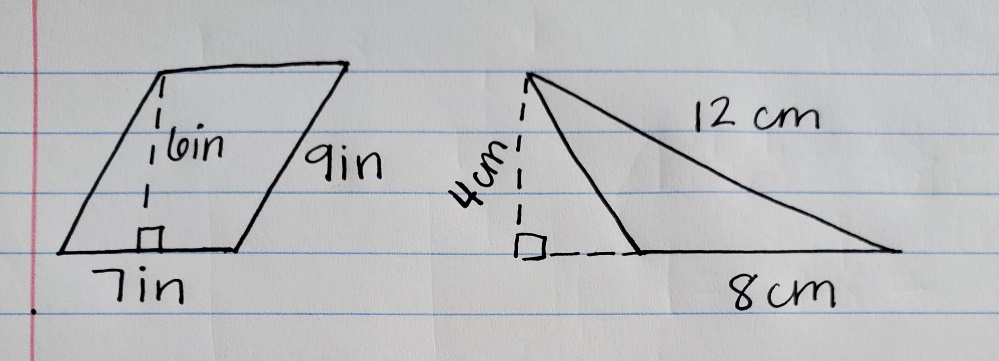 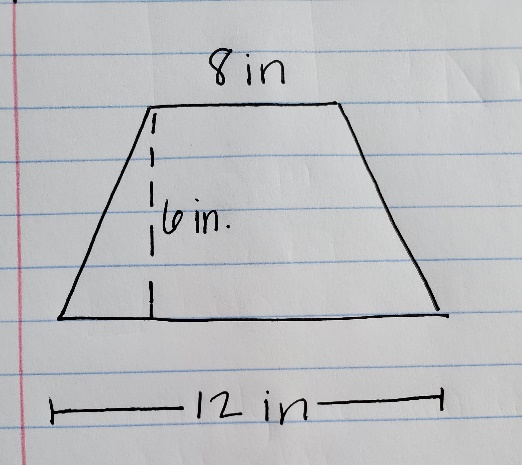 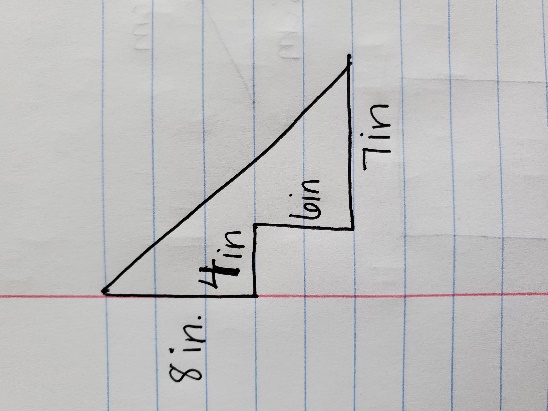 Find the volume of the following figures: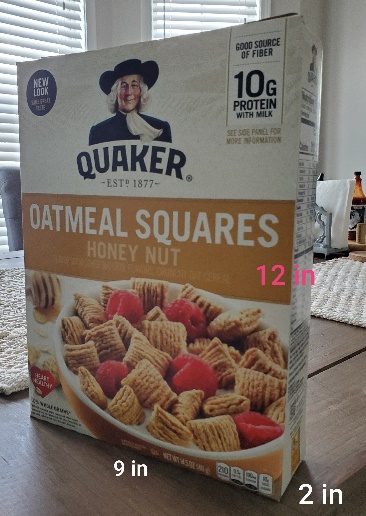 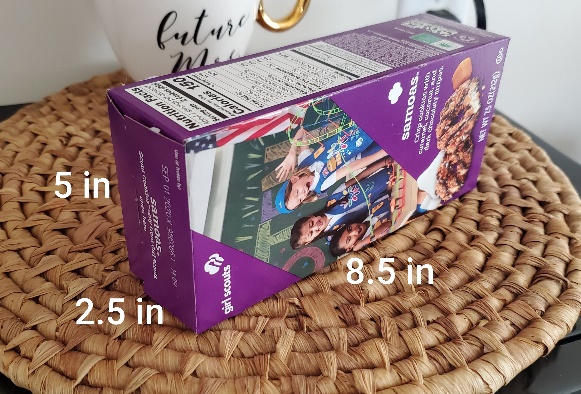 